Nhằm thu thập các thông tin cần thiết liên quan đến nhu cầu, đăng ký đào tạo, bồi dưỡng nhằm phục vụ xây dựng kế hoạch đào tạo, bồi dưỡng của Nhà trường, rất mong Ông/Bà điền thông tin vào phiếu này bằng cách đánh dấu (X) vào ô thích hợp hoặc ghi ý kiến cá nhân vào phần để trắng.A. Thông tin cá nhân:1. Họ và tên: …………………………………………………………………………….2. Giới tính:   Nam          Nữ 3. Chức vụ hiện tại: ……………………………………………………………………..4. Ngạch công chức, viên chức hiện tại:………………………………………………...5. Thời gian công tác:       Dưới 5 năm       Từ 5-10 năm       Trên 10 năm6. Trình độ chuyên môn:……………….. Chuyên ngành đào tạo:……………………..Học hàm (Nếu có):          Giáo sư                Phó Giáo sư 7. Trình độ quản lý nhà nước: Cán sự và tương đương;           		 Chuyên viên và tương đương;       Chuyên viên chính và tương đương;   	 Chuyên viên cao cấp và tương đương.8. Trình độ lý luận chính trị: Sơ cấp               Trung cấp                   Cao cấp                   Khác (Ghi rõ)……………9. Quốc phòng - An ninh Đối tượng 1             Đối tượng 2              Đối tượng 3              Đối tượng 410. Trình độ ngoại ngữ:11. Trình độ tin học: Trình độ A và tương đương             Trình độ B và tương đương    Trình độ C và tương đương             Trình độ khác (Ghi rõ):………………………12. Các khóa đào tạo, bồi dưỡng đã tham gia năm liền trước (Vui lòng ghi rõ tên, thời gian, cơ sở đào tạo, bồi dưỡng, văn bằng, chứng chỉ):B. Nhiệm vụ, công việc được giao  Mục đích thu thập những thông tin liên quan đến công việc hàng ngày của các cán bộ, công chức nhằm hiểu rõ hơn công việc, nhiệm vụ được giao.C. Đăng ký nhu cầu đào tạo, bồi dưỡngMục đích nhằm tìm hiểu nhu cầu đào tạo, bồi dưỡng của cán bộ, công chức, viên chức và người lao động. Đề nghị Ông/Bà căn cứ nhiệm vụ, công việc được giao để xác định và đăng ký nhu cầu đào tạo, bồi dưỡng theo thứ tự ưu tiên. Trân trọng cảm ơn Ông/Bà!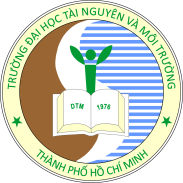 PHIẾU LẤY Ý KIẾN VỀ NHU CẦU ĐÀO TẠO, BỒI DƯỠNG CỦA CÁN BỘ QUẢN LÝ, GIẢNG VIÊN, CHUYÊN VIÊN, NHÂN VIÊN VÀ ĐĂNG KÝ ĐÀO TẠO, BỒI DƯỠNGTTNgoại ngữTrình độ A và tương đươngTrình độ B và tương đươngTrình độ C và tương đươngTrình độ khác(Ghi rõ)1Tiếng Anh2Tiếng Nga3Tiếng Pháp4Tiếng Đức5Tiếng Trung6Ngoại ngữ khác (Ghi rõ):………………..TTTên khóa đào tạo, bồi dưỡngThời gianCơ sở ĐT, BDVăn bằng, chứng chỉ12……….….…..……TTNhiệm vụ, công việc được giaoTần suất thực hiện công việcTần suất thực hiện công việcTần suất thực hiện công việcTTNhiệm vụ, công việc được giaoRất ítThỉnh thoảngThường xuyên12….……TTNhu cầu năm…Nhu cầu năm…Nhu cầu năm…Nhu cầu trong 05 tớiNhu cầu trong 05 tớiNhu cầu trong 05 tớiTên khóa đào tạo, bồi dưỡngThời gianCơ sở đào tạo, bồi dưỡngTên khóa đào tạo, bồi dưỡngThời gianCơ sở đào tạo, bồi dưỡng1Quản lý nhà nướcQuản lý nhà nướcQuản lý nhà nướcQuản lý nhà nướcQuản lý nhà nướcQuản lý nhà nước1.1Chuyên viên và tương đương;      Chuyên viên và tương đương;      1.2Chuyên viên chính và tương đương;    Chuyên viên chính và tương đương;    1.3Chuyên viên cao cấp và tương đương.Chuyên viên cao cấp và tương đương.1.4Chứng chỉ lãnh đạo, quản lý cấp Phòng      Chứng chỉ lãnh đạo, quản lý cấp Phòng      1.5Chứng chỉ lãnh đạo, quản lý cấp Vụ     Chứng chỉ lãnh đạo, quản lý cấp Vụ    2Nâng cao trình độ chuyên môn nghiệp vụNâng cao trình độ chuyên môn nghiệp vụNâng cao trình độ chuyên môn nghiệp vụNâng cao trình độ chuyên môn nghiệp vụNâng cao trình độ chuyên môn nghiệp vụNâng cao trình độ chuyên môn nghiệp vụ2.12.32.33Kỹ năng mềm, kỹ năng nghề nghiệpKỹ năng mềm, kỹ năng nghề nghiệpKỹ năng mềm, kỹ năng nghề nghiệpKỹ năng mềm, kỹ năng nghề nghiệpKỹ năng mềm, kỹ năng nghề nghiệpKỹ năng mềm, kỹ năng nghề nghiệp3.13.23.24Ngoại ngữ:………Trình độ:…………Ngoại ngữ:…….Trình độ:……….5Tin học:………….Trình độ:…………Tin học:………Trình độ:………6Quốc phòng - An ninhQuốc phòng - An ninhQuốc phòng - An ninhQuốc phòng - An ninhQuốc phòng - An ninhQuốc phòng - An ninh6.1Đối tượng 1Đối tượng 16.2Đối tượng 2      Đối tượng 2      6.3Đối tượng 3Đối tượng 36.4Đối tượng 4Đối tượng 47Đào tạo, bồi dưỡng Lý luận chính trịĐào tạo, bồi dưỡng Lý luận chính trịĐào tạo, bồi dưỡng Lý luận chính trịĐào tạo, bồi dưỡng Lý luận chính trịĐào tạo, bồi dưỡng Lý luận chính trịĐào tạo, bồi dưỡng Lý luận chính trị1Trung cấp lý luận chính trịTrung cấp lý luận chính trị2Cao cấp lý luận chính trịCao cấp lý luận chính trị3KhácKhácIIĐào tạo sau đại họcĐào tạo sau đại họcĐào tạo sau đại họcĐào tạo sau đại họcĐào tạo sau đại họcĐào tạo sau đại học12